October 2019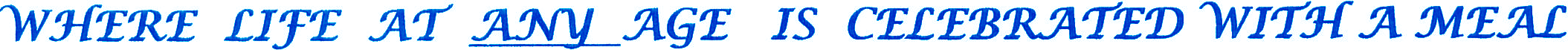 October 5th- Do Something Nice Day October 8th- Pierogi DayOctober 12th- Paris Pwnpkin Fall Festival October 14th- Columbus DayOctober 16th- Boss' s Day October 27th - Na vy Day October 31st- Halloween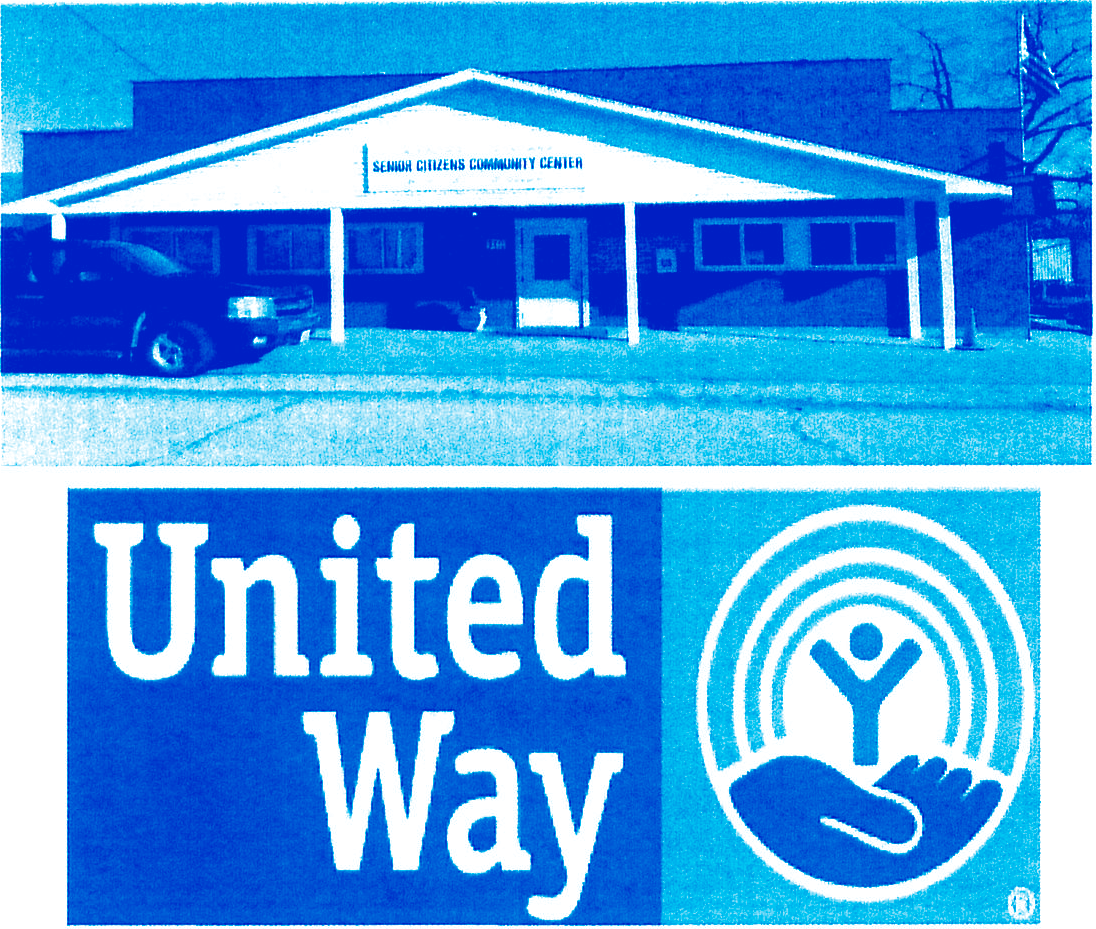 Gemstone- OpalZodiac- Libra & Scorpio Bird- SwanFlower- MarigoldsDowns Syndrome Awareness Month National Senior Center's MonthPartnerships and collaborating with these organizations helps us make a difference in the lives of the people we serve in our community. Thank You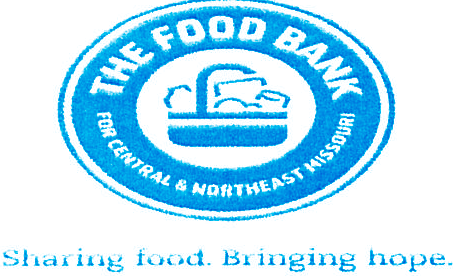 Newsletter  1Paul MartinJoe ColstonWhitney Callison Ed MershonDannie Reynolds10-9 Twilla Allred Lori Gough Brenda McGee Kyle Middleton Andy Norris10-14 Trenton MorganBeverly Rex Dorothy Tillman 10-15 Gail Oliver10-16 Nina HildebrandMackenzie Wilkerson Tyler WilkersonDiane Vanlandingham , Sharon Hillard 10-10 Grace Reynolds	Ed MitchellKathy Barnes Joy CritesDelmar Fisher lack Johnston Jared Kendrick Jim Meeks Roni SinkclearViolet WilkersonRonBridgemanRandy Davis Jerry Hartel Norman Olson John TurnerCharles Davis Jimmie DeOrnellas Andrea HerronMichael Roberts Amanda ShumardGlenda TurnboughKent BladesErnie Baker Lou LemonBetty O'BannonRuth PhillipsDavid WatsonJackie Sutton10-13 Quentin Ashenfelter Henry Schaefer Ashley Mitchell	10-20 Norma Denny10-8 Jan Smiley CarterKaley Maupin Billy HarmonRita ArnettDon Johannaber10-26 Shelly Painter Taylor Warbritton 10-29 Ann Chilcoat Peggy WarrenSue Little DanSharp10-14 Zemo BeatyBilly Darst Keith Dowell Michelle Garner10-24RobbiTurner Edith Talley Margaret Olney Juanita HuntJoe CristEvaCharlick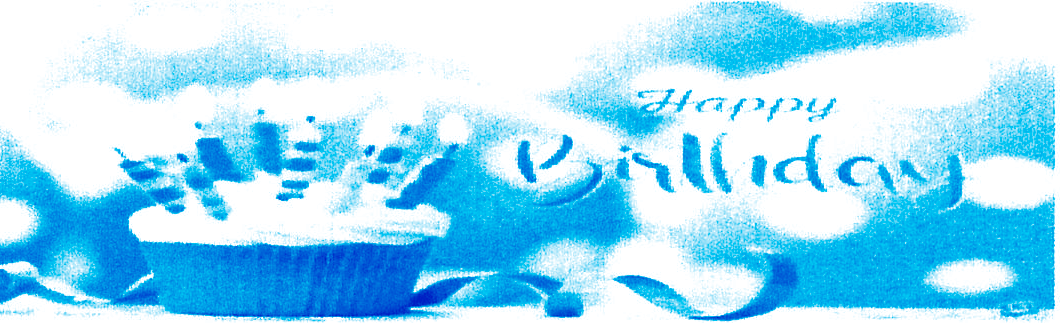 Donna MorganGladys Shuck10-21 Jimmie Dye Judy Langerud10-25 Nancy Riechmann Becky Vanlandingham Diane HolmesKathy McCoy Wayne Hewett Keith Hillard660-327-5824Open M-F 8-3pmParis Senior Center MenuOct-19Lunch 11-1230Sday	Monday	Tuesday	Wednesday	Thursday	Friday	SdayOctober 2019sunda	M o.nday	Tuesday	Wedne day	l	ThursdayFridaySatu1	2	13	54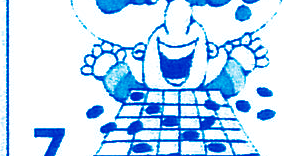 6 	 I13	14I S	19	110	I 1 1 The Great	I 12Pumpkin Fall Festivaltomorrow 12thLega l Services hereI	1s	I	16	I	11	I	I	1920	I-/ \-/...	1\22 Michelle's1823	124	26.	w . . / /ii	•.	-:J 21	. -BirthdaylI'di"C11:....- -25	.,.'. 28 Open	129,,.	:·· :· ,; Enrollment for-''l:. '30 Susie's	31Birthday··	Medicare Part D-· ..:ct: .•-i-    9-3:30· ·:,,..'# . •. 1Appointment OnlyFolklife Festival in Hannibal 19th & 2QthUnited WayCalendar Template© calendarlabs .com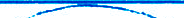 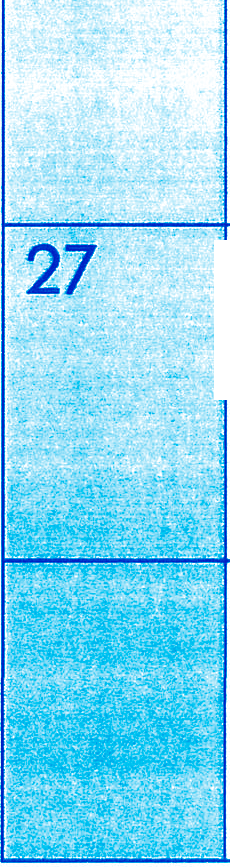 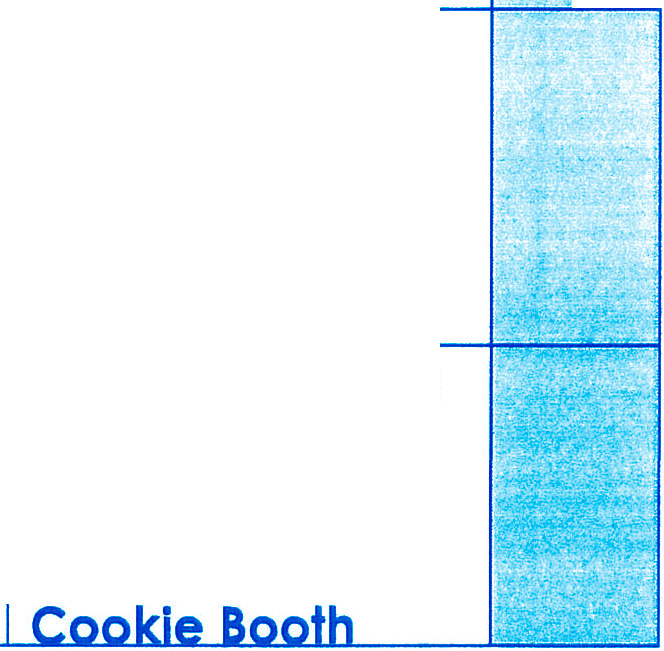 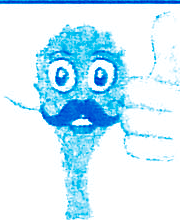 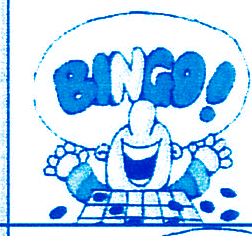 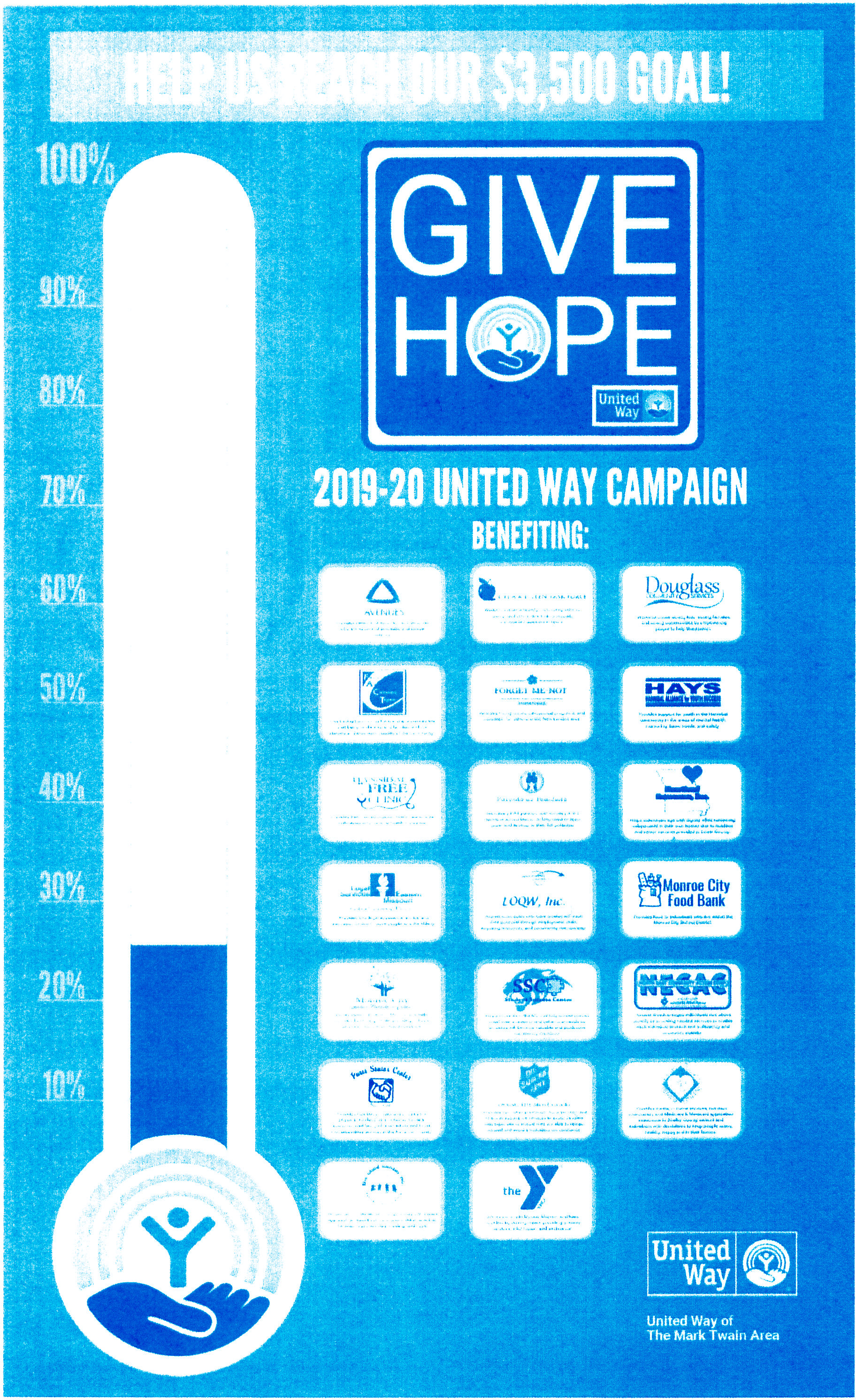 UNITED WAY COOKBOOK RECIPE OF THE MONTH$500 Union Station CookiesIngredients1 C Butterl C Brown Sugar 1 C White Sugar 2 Eggs1 tsp vanilla extract4 oz. Hershey Bar, melted 2 C Flourl tsp baking powder2-1/2 C Powdered oats (measure before blending) l (12oz) pkg. Chocolate Chips/2 C Chopped PecansInstructionsCream butter, sugar, eggs and vanilla. Stir in remaining ingredients.  Drop  by  teaspoonful  onto  ungreased cookie shee ts . Bake at 350 degrees for 8 m i nu tes . Yield 4 dozen.Respectfully submitted by: Carol I laga n- Monroe City R- 1 School District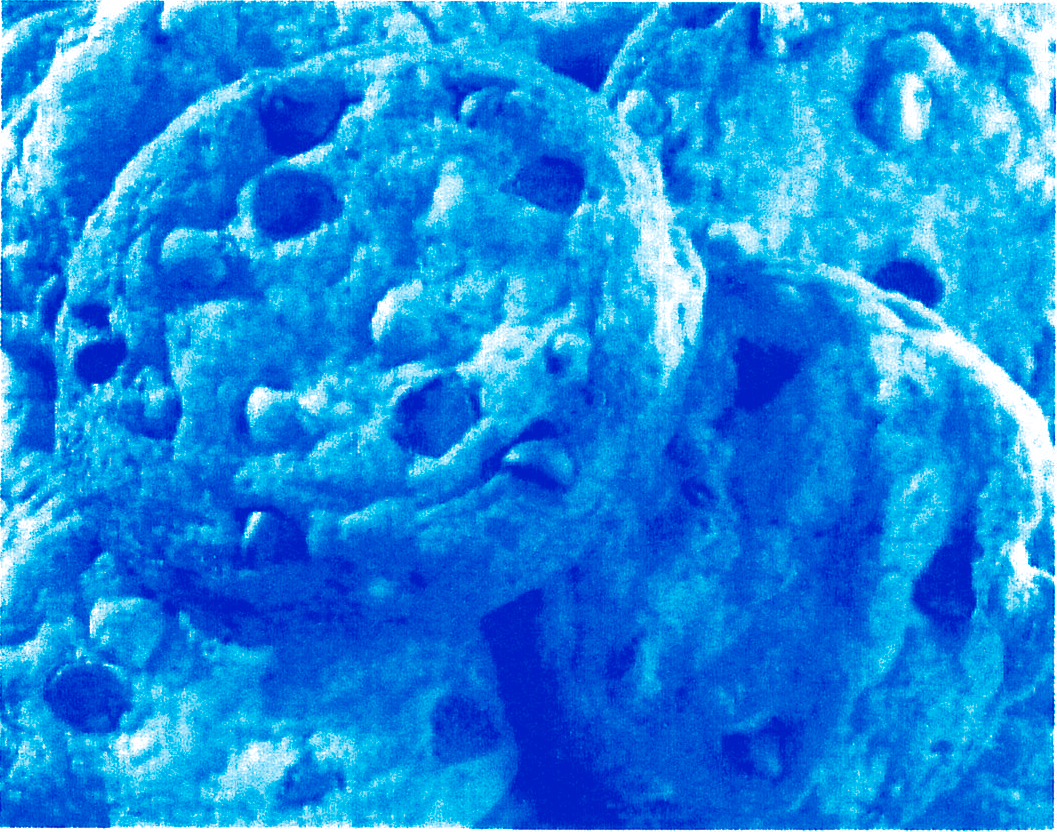 Get your United Way of the Mark Twain Area cookbooks at our SeniorCenter while they last!!Newsletter   1.3To schedule a ride in Monroe County call the OATS office at 800-654-6287.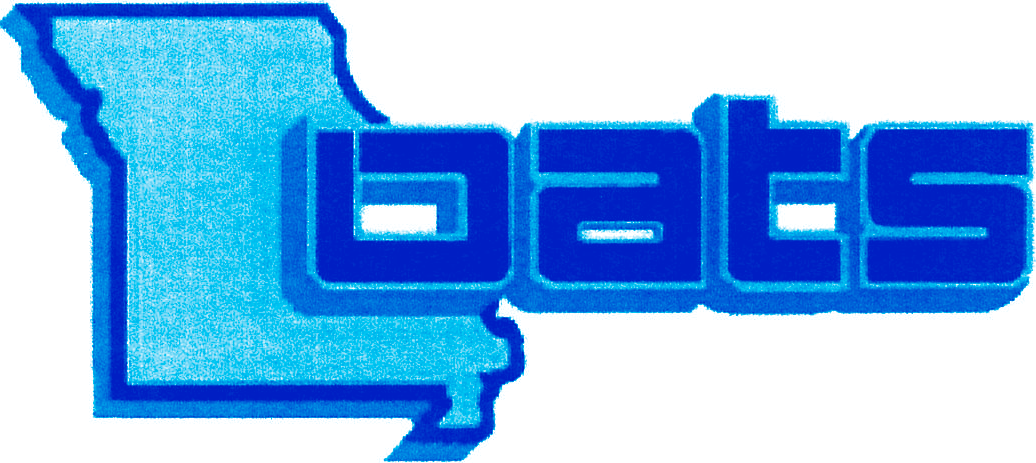 Fares (one-way):$2.00 for in-town riders$3.00 for county service$4.00 going to an adjacent county$10.00 round trip (or $6 one-way) for long distance travel$1.00 fee for each en-route stopSeniors 60+ and Individuals with disabilities 18-59 riding under the AAA contract do not have a set fare but are asked to contribute a minimum amount for their rides.To Hannibal: 3rd Friday each monthTo Mexico: 4th Friday each monthTo Moberly: 1st & 3rd Tuesdays each month & 2nd Thursday each monthTo Monroe City: 2nd Friday each monthTo Monroe City & Monroe City In-Town: 1st Wednesday in Feb, Apr, June, Aug, Oct & Dec*To Paris & Paris In-Town: 4th Tuesday each monthTo Quincy: 2nd Monday each monthFrom Monroe City to Hannibal: 1st Friday each month (Arrive 7:00, Depart 10:00)From Paris to Moberly: Mondays, Wednesdays & Fridays (Arrive 10:30, Depart 2:45)*County Committee Meeting: Monroe City Nutrition Site, 12:30 p.m. All OATS meetings are open to the public!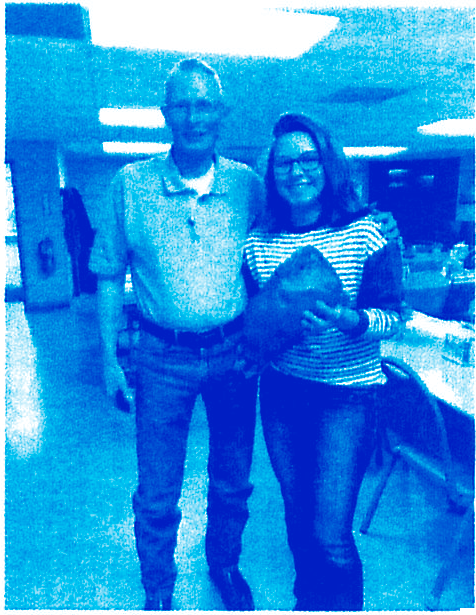 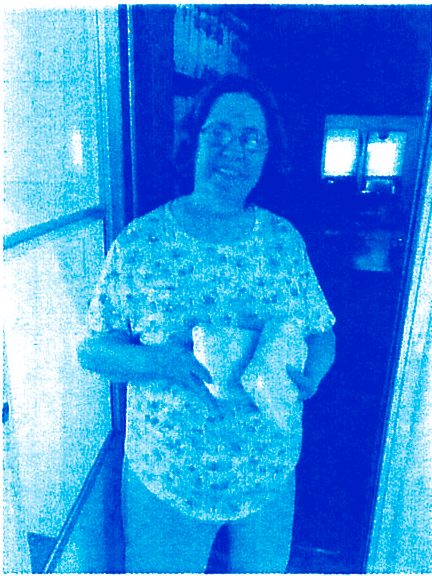 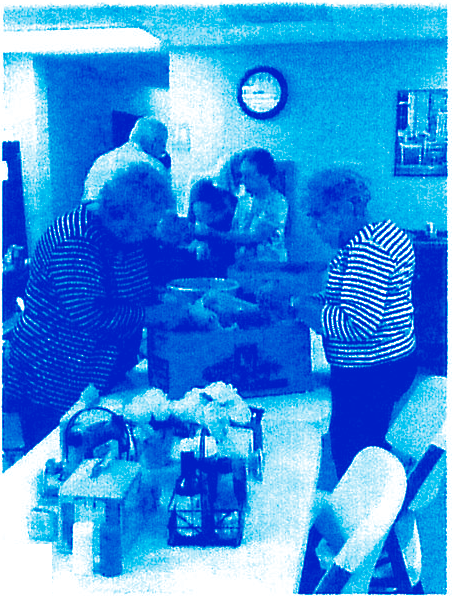 Country Ham donated by Chuck Brezeale & Molly McGee Corn donated by Matt Bross & daughter's Autumn & ShilohAly's Project pigs delivered to home delivered clients Bonita & Delmar Fisher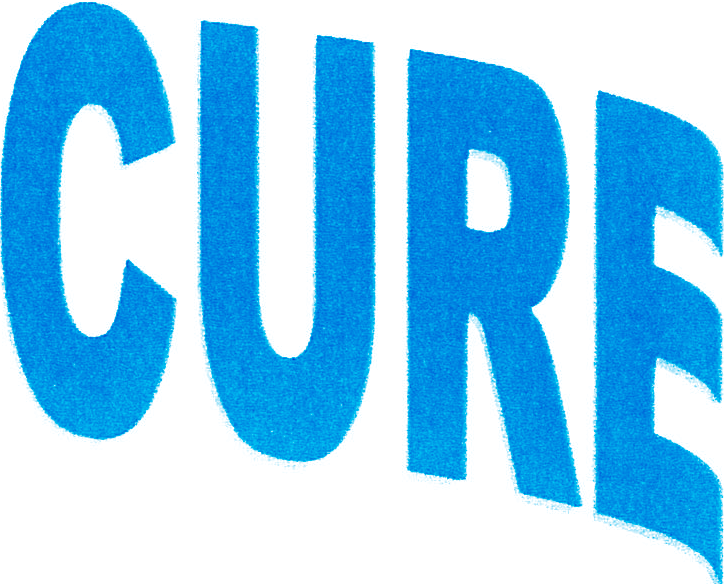 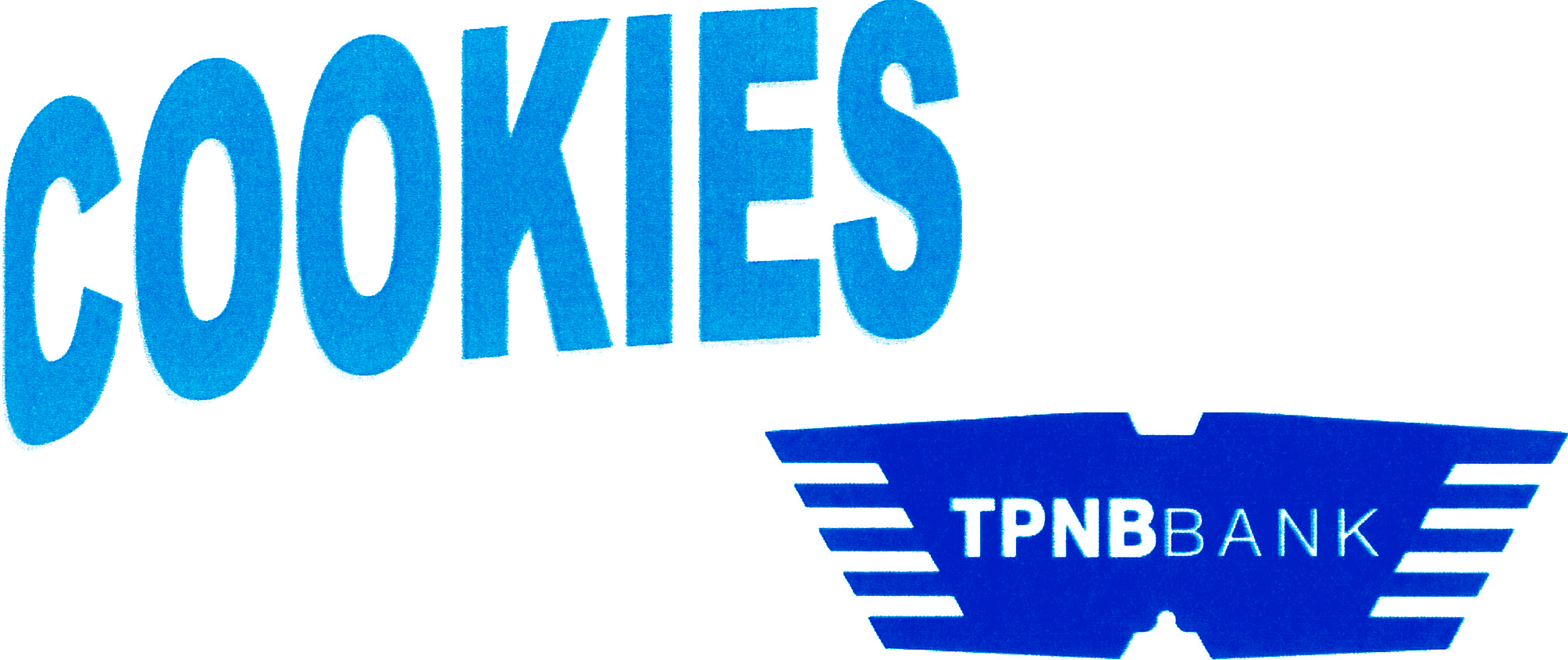 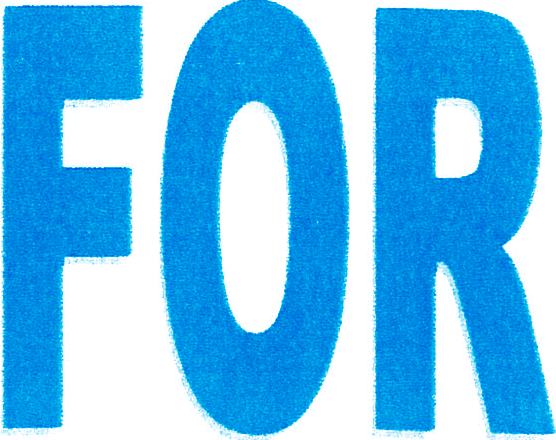 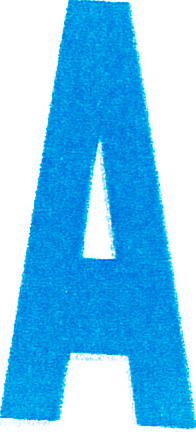 Stop by TPNB Bank EVERY Friday in October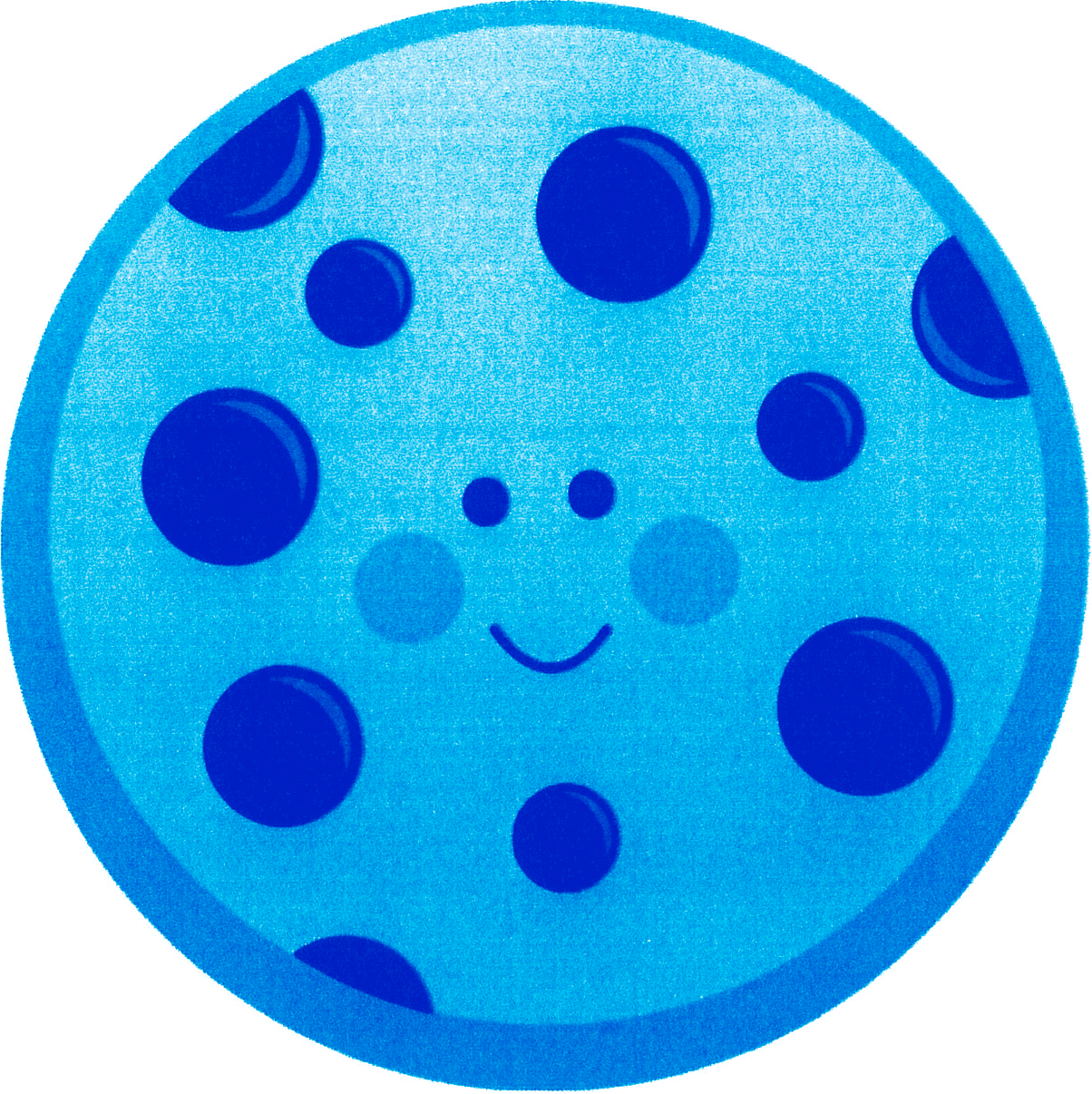 for your bag of homemade cookies!!Each bag is $2.QQ with all proceeds going to the Monroe County Cancer Supporters.Member FDICA Progam of Senior Services, Inc. of Wichita Phone:(316)267-0302 •Fax: (316)267-0805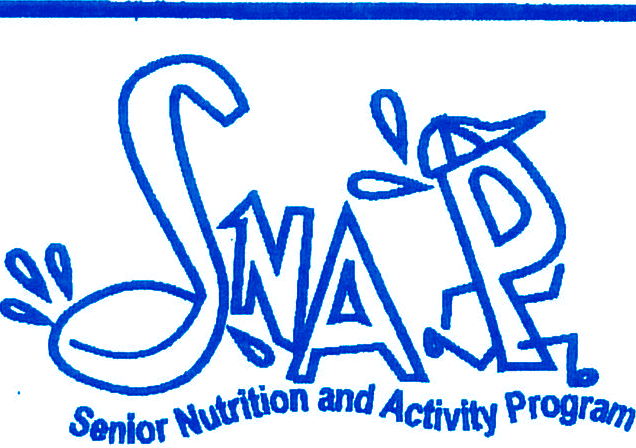 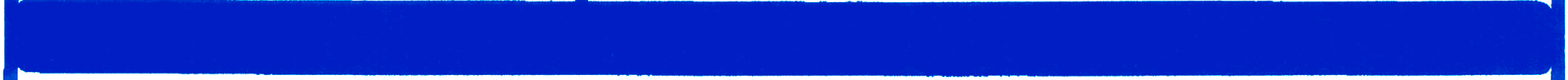 E,uoying Alcohol...In Moderationby Cindy Reimer, LO.., R.D... American Red Cross..Good. Neighbor Nutrition ProgramAlcoholic beverages traditionally are served to enhance and/or add pleasure to eating. When used in moderation, some forms of alcohol are also thought to provide possible health benefits.The key to these potential health benefits is moderation, which means no more than one drink per day for women and two for men. One drink is 12 ounces of beer, 5 ounces of wine, or 1.5 ounces of 80 proof distilled spirits.Excessive drinking of alcohol increases the risk for injury, illnesses, and even death. The potential of protecting your heart is not a good reason to start drinking if you don't enjoy it. If you like a glass of red wine with a meal, there may be health benefits.►Moderate use of alcohol may:Provide protection from heart disease, particularly red wine.Antioxidants in red wine may help increase HDL,"good,, cholesterol levels, & may prevent LDL's,"bad"cholesterol, from being oxidized.Help control abnormal blood clotting, a risk factor in heart attacks.Other lifestyle habits like healthy eating, regular exercise, and not smoking actually offer the most protection from heart disease.For more information about this topic visit the American Dietetic Association (ADA) Web site at www.eatright.org or call the ADA Consumer Nutrition Hot Line at 1-800-366-1655 for a referral to a dietitian in your area.The SNAP Project Is Funclecl By The Kansas Health Founclation.-	I	.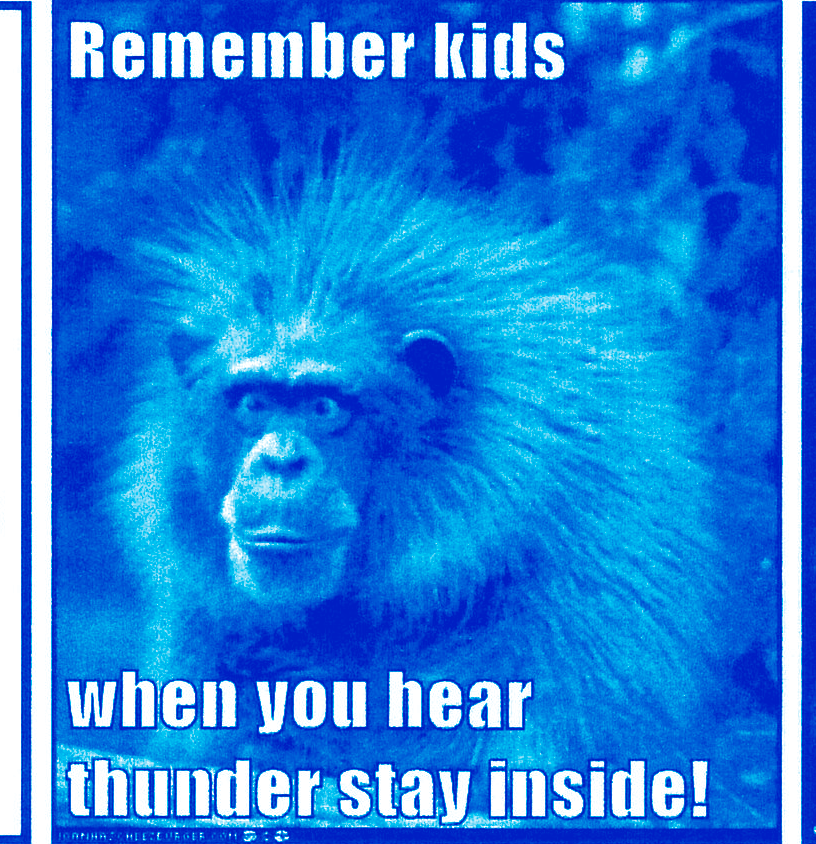 OONTt.ORGET. ''fNt DTo.1cv of' l il ·.i OO RE WH-TE TA•c n  U1ot Phl"'-,in•OIJt AT	.SKINNYLIi;· ·	RION.,mtl 11!.i L· cs.L1lll" ,,,lf /is LT (1 S S " 'it Ii l,!l1LTs,s tl hal \\ 'l'-	nwy sh.H"L' citu- ll)\ 'l', l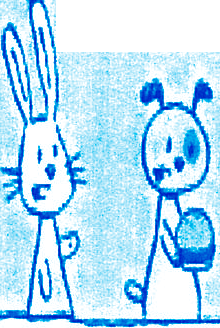 obs i L111.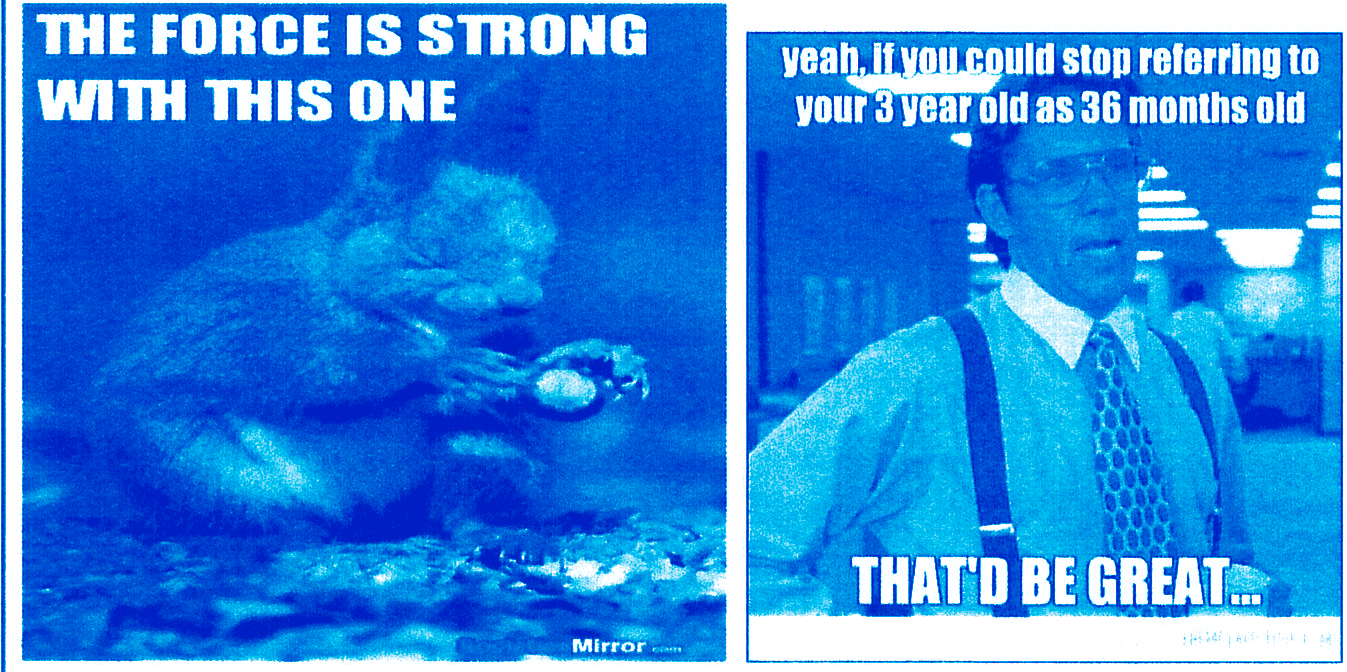 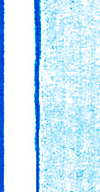 thal I a pp Yccinlt'. ,111:1 chaish.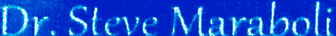 10 FUN FACTSYou can't see your ears without a mirror.You can't count your hair.You can't breathe through your nose, with your tongue out.You just tried # 3When you did #3 you realized that it is possible, only you look like a dog.You are smiling right now because you were fooled.You skipped #5You just checked to see if there is a #5Share this with a friend and have some fun.HAVE A FANTASTIC DAYIIIIINewsletter   11P.'A.'JUS S'E:NIO C'E:NI''E 1l0.'A. '1J :M'E:M1l'E'RSLaurie. (jossett-Cliairman Jo 'Reynofds-Yice CliairmanChristina Wormineton- Secretary/'rreasurer.'A.neefa 1laker Xim :Mitclie{{:Mari{yn 0'1lannon 'rerry :MCCameron 'rony Cofeman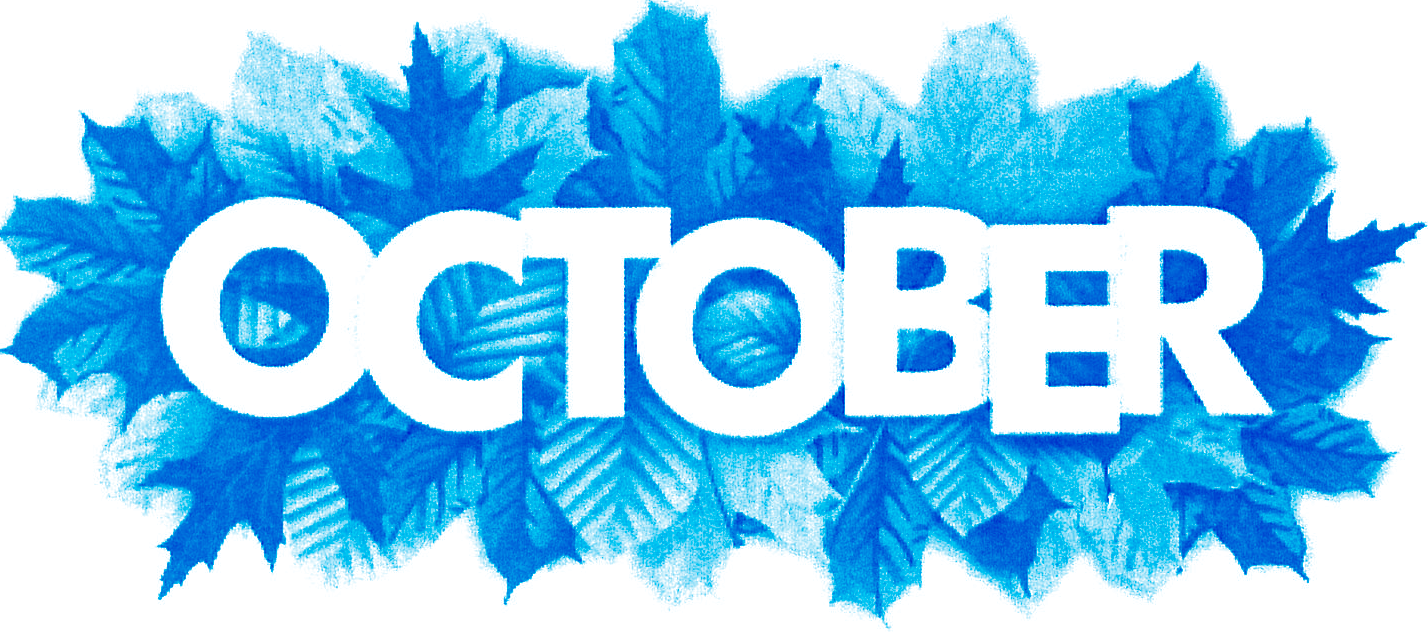 CATERINGLet us make your family's favorites. Whether it's our hand breaded crispy fried chicken or slow oven roasted meats, delicious baked goods, or your Let us make your family's favorites. Whether it's our hand breaded crispy fried chicken or slow oven roasted meats, delicious baked goods, or your favorite side dishes we can help make your events and parties a success.We offer a variety of options OR you can create a menu that works for you. All items also sold individually please call for prices.Our staff and volunteers can cater to your group in our facility OR you can rent our facility for your private gatherings, birthdays, anniversaries, showers, parties, etc.Scheduled pickups and local delivery available.Newsletter   4MemorialsWe are selling memorial plaques here at the Senior Center. We have two different sizes:Small- $25 (placed on front of building) size - 7 ½ X 2 Large- $35 (placed on side of building) size - 8 X 4You can choose from Proud Supporter or In memory of for each of the plaques. For more information please call 660-327-5824 and ask for either Tara or Laurie.•••••••••••••••••••••••••••••••••••••••••••••••••••••••••••••••••••••••••••••••LONG TERM FINANCIAL SUPPORTPlease consider leaving a gift to the Senior Center in your will. Your contribution will ensure continued operation of the Senior Center for years to come.****************************************************ADOPT -	A -	SENIORIn November 2008, our Adopt A Senior Program was implemented to help those seniors unable to afford the suggested donation for meals.If you would like to assist someone in need with daily hot meals; contact our office personnel for more information.660-327-5824•••••••••••••••••••••••••••••••••••••••••••••••••••••••••••••••••••••••••••••••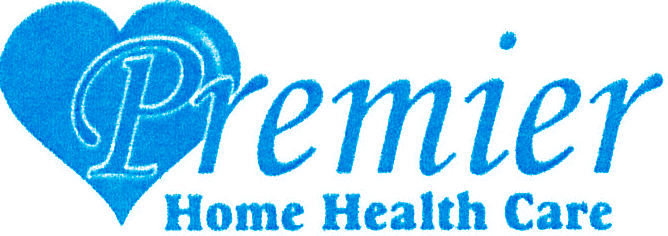 Premier Healthcare is at our Senior Center every 3rd Friday of each month. They will check your blood pressure and provide nail care. This seNice is free but they will take donations.Monroe County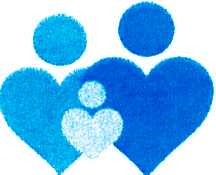 HEALTH DEPARTMENTMonroe County Health Department does a free blood pressure clinic at our senior center on the 3rd Thursday of every month.Calling all Honor Flight ParticipantsThis year The Paris Chamber of Commerce in partnership with the Paris Senior Center would like to honor all veterans in our area who have participated in the Honor Flight at our Third Annual Great Pumpkin Festival at 0745 (we will begin at 0800) on October 12, 2019 at the Paris Fairgrounds, Paris, MO. In addition to the Honor Flight participation, the Missouri Military Academy will provide music, as well as support from the Patriot Guard and American Legion Rid ers.Please consider joining the festivities and allow us to raise awareness of this wonderful program for our veterans? You can RSVP to Paris Senior Center by email at www.parisseniorcenter.com, by mail at 112 E. Marion Street, Paris, MO 65275 or by calling between 8 a.m. and 2 p.m. at 660-327-5824. We look forward to hearing from you and hope you will join us.Tara Garside AdministratorSenior Citizens Community Center Paris, MO 65275Phone: (660) 327-5824Fax: (660) 327-1025www.parisseniorcenter.comName:      ------------------------Address:     -----------------------Contact  information: ------------------Branch  of  Service:  -------------------Years   served:    ---------------------. ARct 1e: AN1MAI.S So lu tio n  on   page 22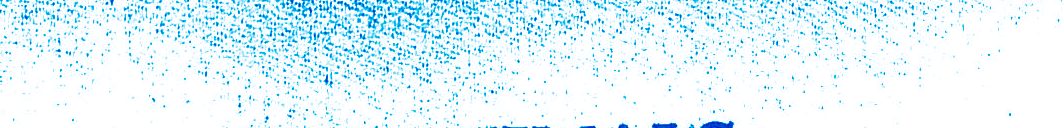 ACROSS1	Astray5	Defect9 . FrontEveryStringed instrumentIraq's neighborSailors "hey"Coral reefBelt upSpice21 Aquatic mammal related to the dolphin with spotted pelt and twisted ivory tusk23 TimesChaseCraze29 Killer whale31 Swedish citizenFreudian termWilting37 Judge39 American symbolPoemMuslim's religionCapital of PeruTie holdersLong-term memoryBrandsLarge brown and white gull-like bird found only in cold seasBody of water. Data transmission rate54 Voiced56 Night sky quality59 Squirrel's dinnerAnimal feetProposal positionBalances ball on noseRevelHeronRelieveOtherwiseDing's partnerCabbage saladDOWN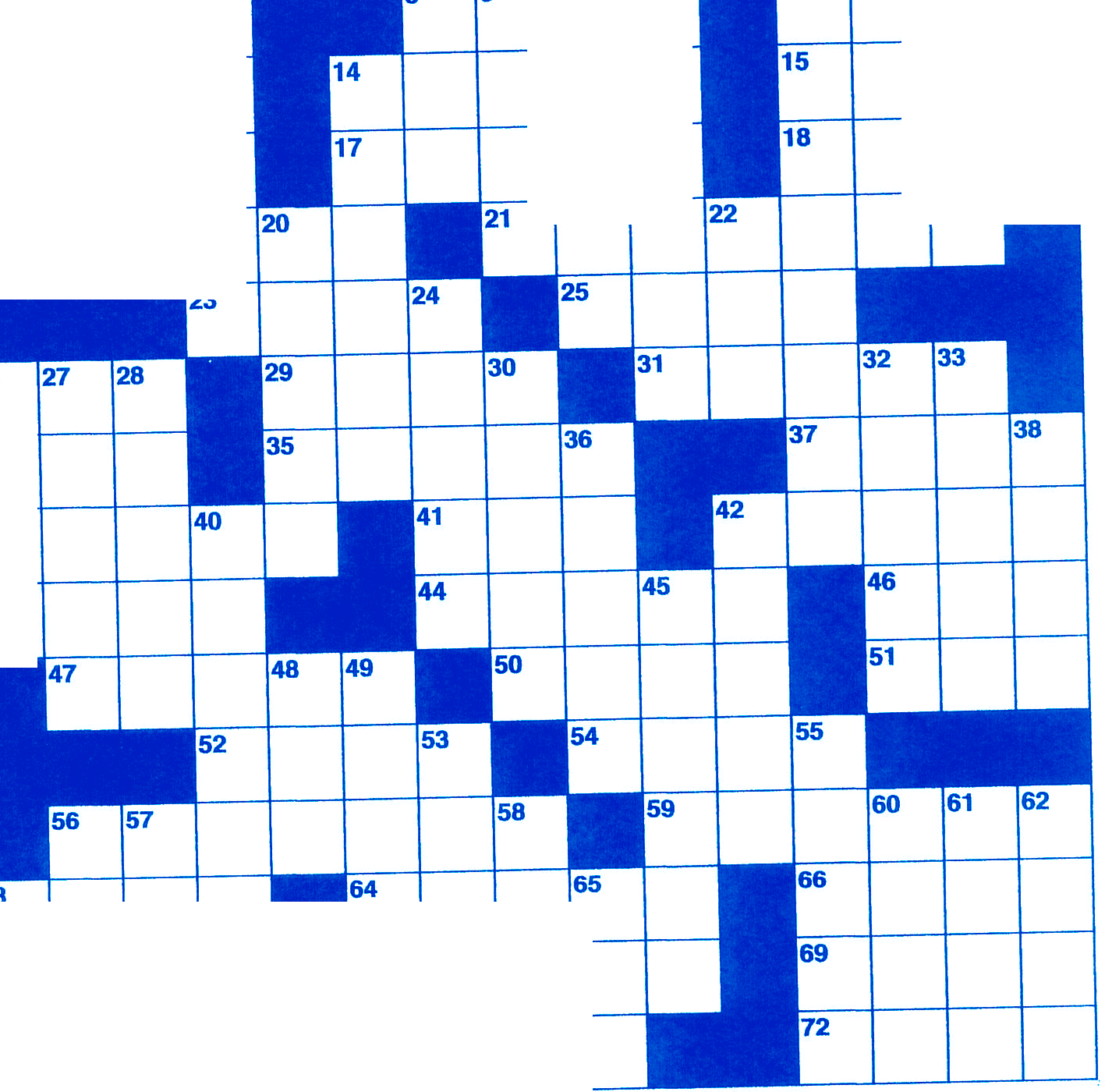 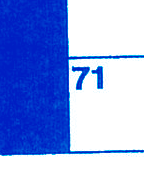 BOYS TOWN 2019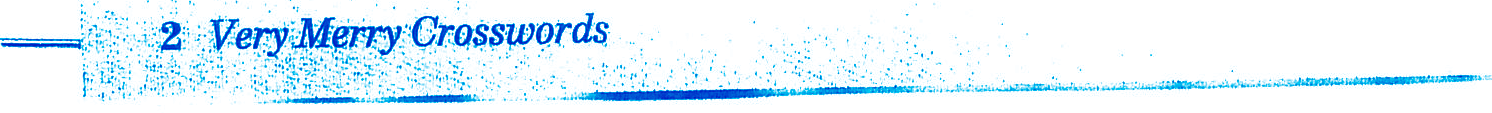  --...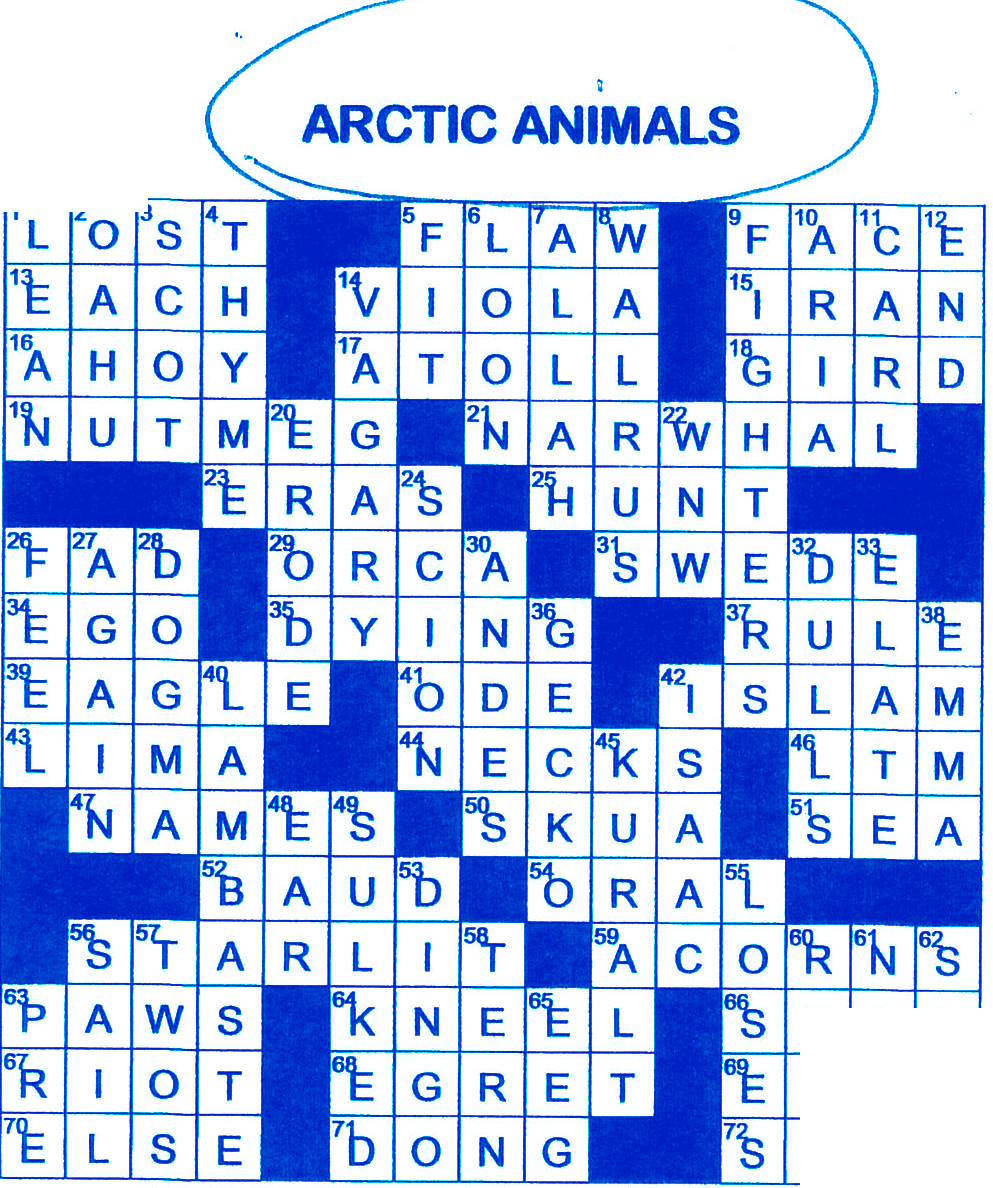 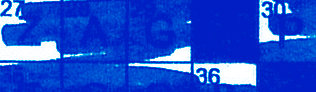 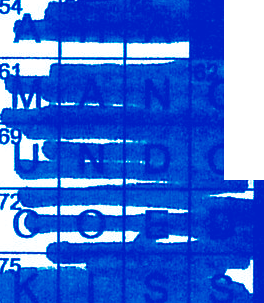 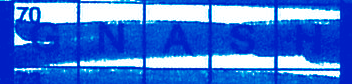 .,.,_.,._..,_--,.	L ;.:;::1 ==-	.-==-	. -	.	---	· ----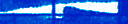 -u- -	·	-- .J-ll---L--- -----	---,..JI-· -- - -.:a-	-:=:1CHRISTMAS	DECEMBER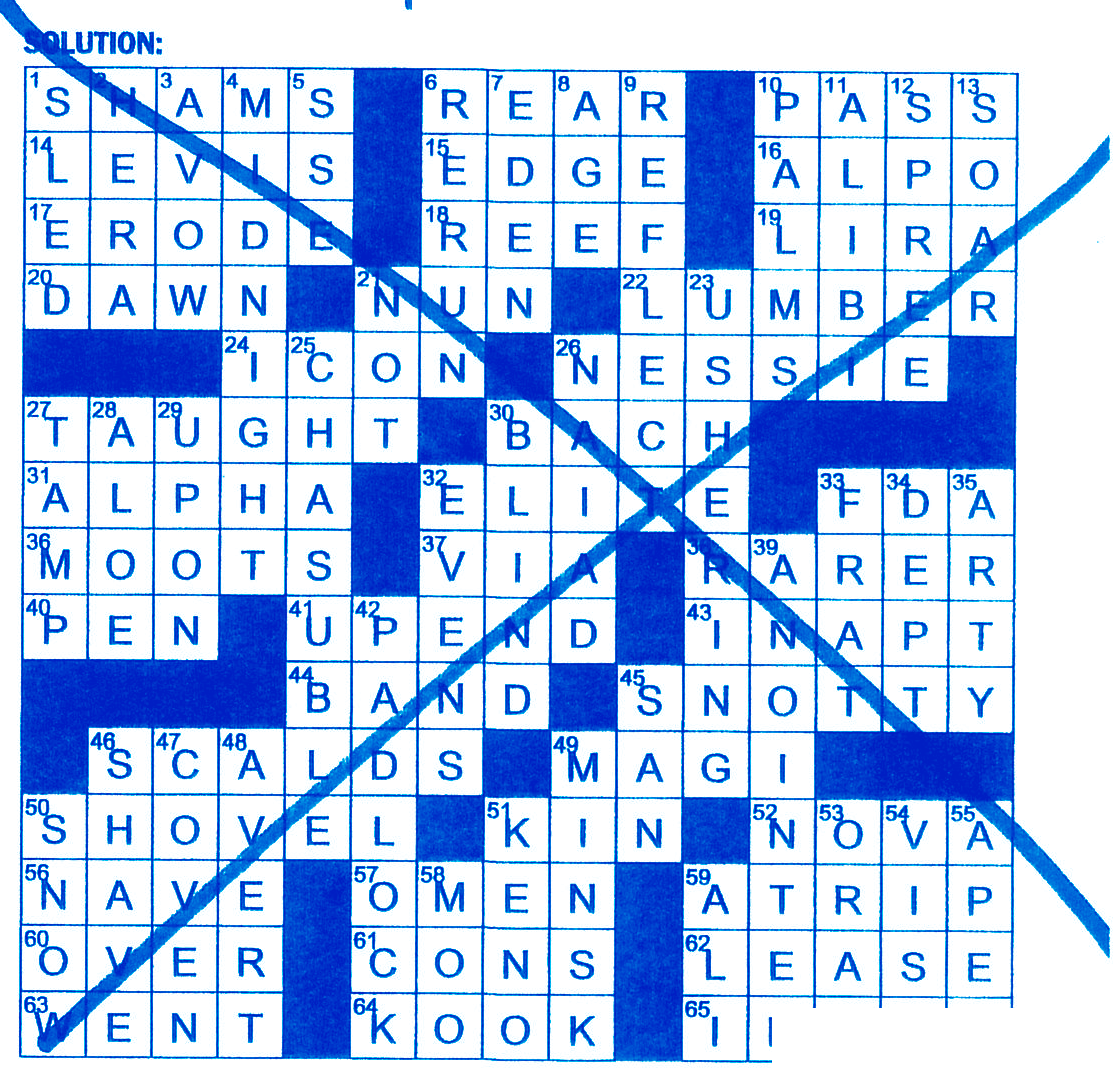 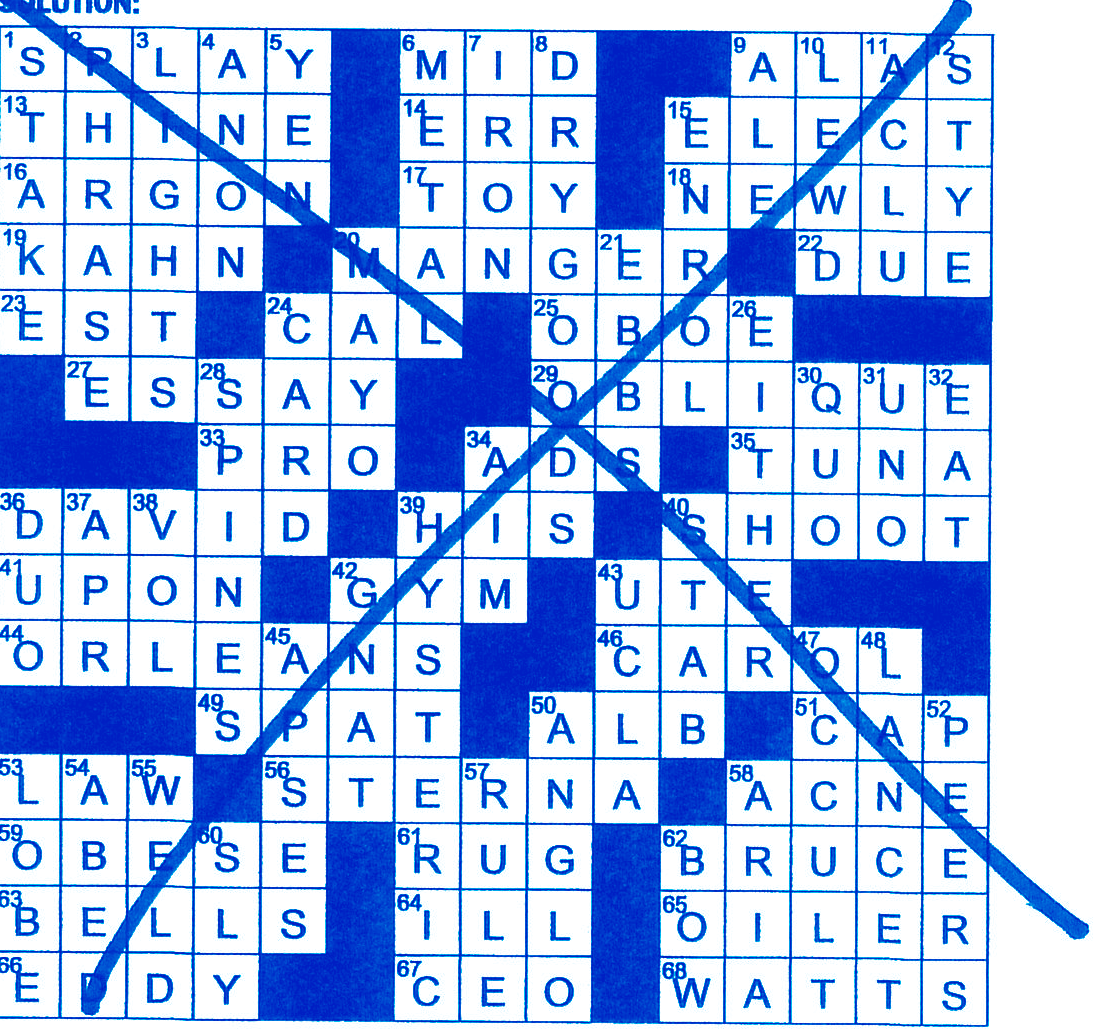 22  Very Merry Crosswords	BOYS TOWN 2019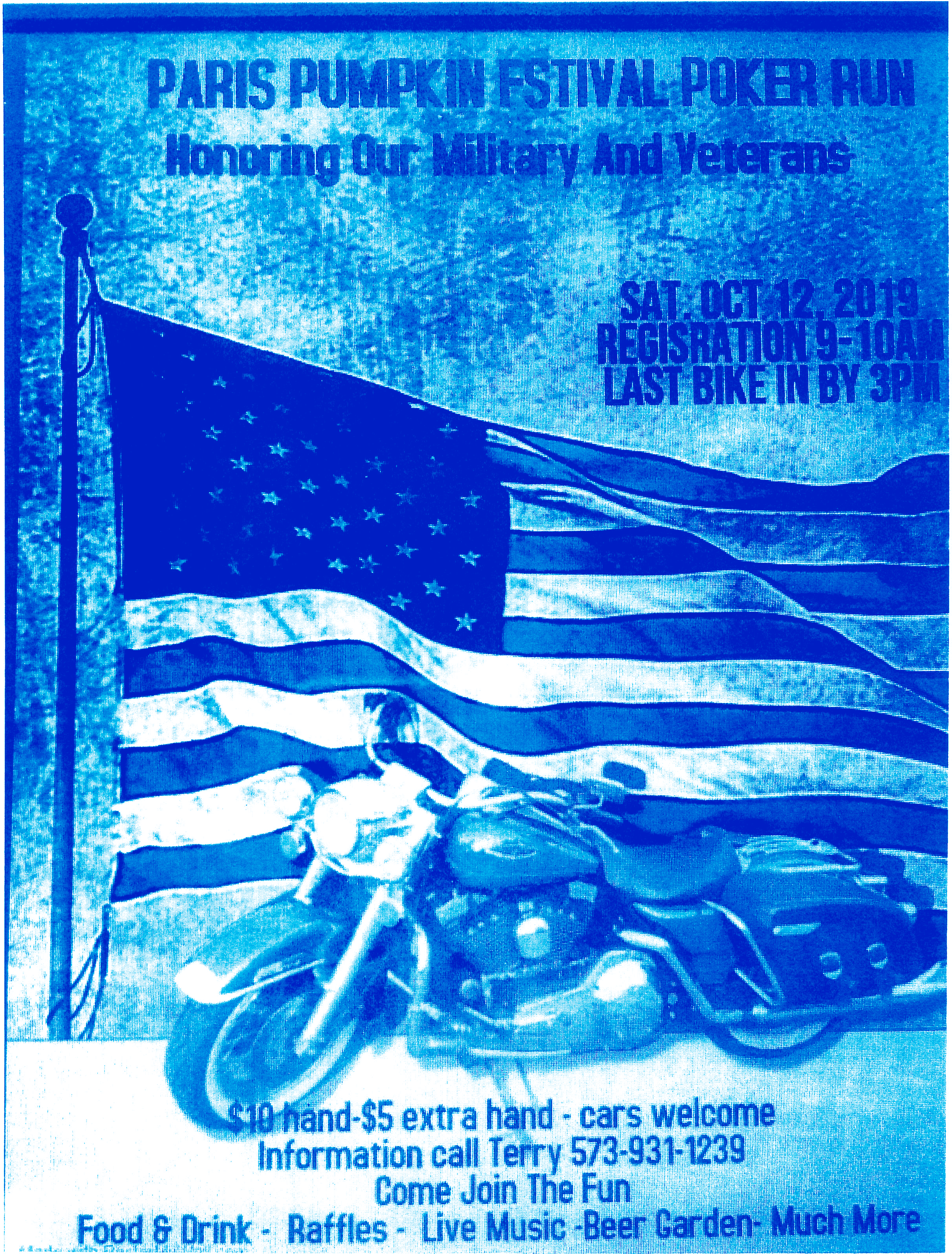 ©I J© 1	fALL AGES WELCOMEINEW RULE: ALL REGISTERED ENTRIES CANNOT BE PRESENT DURING CHILI TASTINGII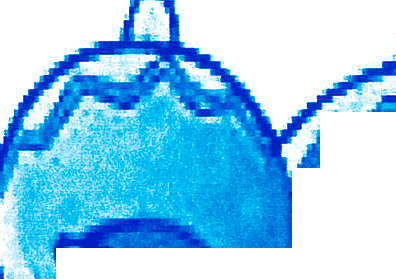 REGISTRATION FORM AND FEE $25.00 PER ENTRY. FORMS ON CHAMBER WEBSITE & AT CHAMBER OFFICE:225 MAIN STRETURN	REGISTRATION	FORM	AND · PAYMENT			TO	PARIS	AREA	CHAMBER BY	OCTOBER		9,	2019.	(MAKE		CKS PAYABLE		TO:	PARIS	AREA	CHAMBER OF COMMERCE.HAVE CHILI AT 4H CONSESSION STAND/PARIS FAIRGROUNDS BY 10 : 30A. M. SATURDAY, OCTOBER 12.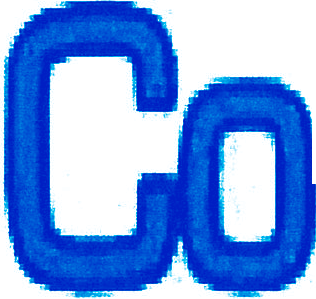 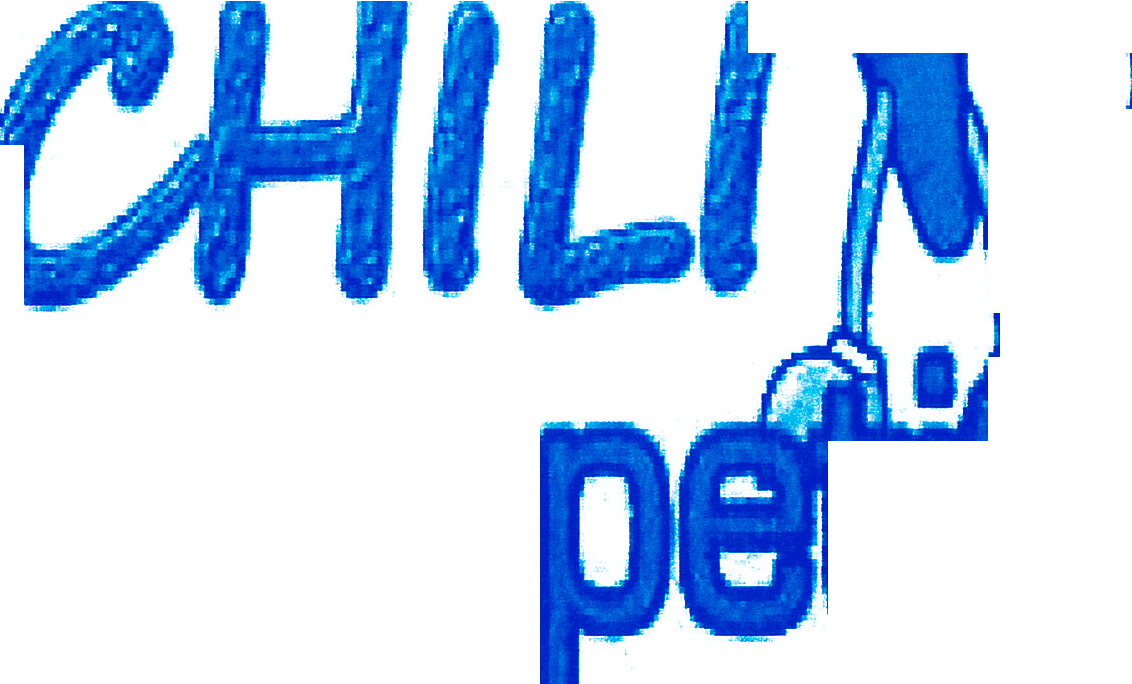 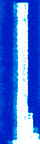 •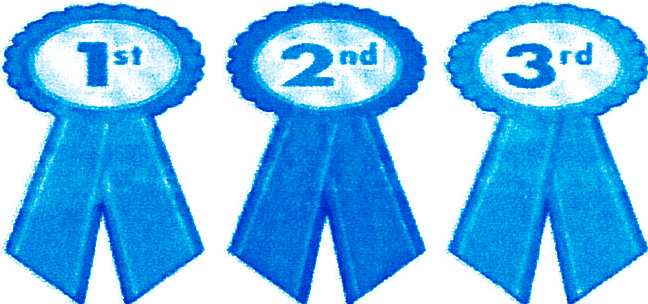 First Place - $100.00                         Second Place- $75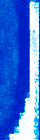 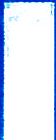 Third Place - $50The Great Pumpkin Fall Festival Pumpkin Dessert Contest 2019Register 12:00-12:45pm Judging starts at 1pm,	Free sampling begins at 1:15-1:30pmThe 3rd annual Great Pumpkin Fall Festival, is looking for the best pumpkin desserts 2019. Start searching your recipe books and whip up something wonderful using canned, fresh pumpkin or pumpkin spices in the recipes. Bring only this form filled out with you at check in. Print Clearly. This is a fun, friendly contest for all.NameAddressCity __ _ _ _ __ _ _ _ __  _  _ State  	_	Zip  	Telephone 	_ EmailRecipe Card	Y ---- N ----score if you do not have a recipe card.Where did you find this recipe?Note: 10 points will be deducted from overallMy signing this form, I the contestant of the named contest above, agree to release the organizers of this event, Paris Area Chamber of Commerce & Paris Senior Center, City of Paris, festival staff, judges, and all its affiliates from any loss, damages, or liability for personal injury to myself during the Pumpkin Baking contest on Oct. 12, 2019. I agree to allow photos of my entry and name to be given to the local Medias and to be used on the Paris Area Chamber of Commerce and Paris Senior Center's Great Pumpkin Fall Festival official web site. You agree to donate your entry for the free sampling to festival goers.Please sign here! 	Date: 10/12/2019Categories: You may enter up to (2) items. One per category. Refrigeration provided. Entry # given at check in on Saturday, October 12th at the Fairgrounds 4H Concession stand from 12:00pm - 12:45pm. All recipes must use canned or, fresh pumpkin.Recipes are accepted with just pumpkin seasonings included also.ENTRY# 		Pumpkin Pie *provide pie cutter 		Pumpkin Bread *provide a knife to cut bread	 	 		Pumpkin Cookies	provide up to 4 dozen for sampling 	  Pumpkin Cake/Cupcakes provide 4 dozen for sampling 		Best Pumpkin Dessert *Examples: Pumpkin fudge, truffles, Pumpkin roll * Bring cutting & serving utensils for this group.Note: Please tell your friends and have fun creating something wonderful. See our website www.parismochamber.com for registration forms.GENERAL INFORMATION & RULESJudging: A panel of judges will sample each entry. Judges will be looking at the presentation, taste, texture and appearance. Entries will be scored and the winner with the highest score will be announced. A recipe card for each entry is required.Prizes: 1st to 3rd place in each group.A combination of gift baskets, gift cards, dinner for two, candles, home decor' will be awarded to winners.Rules and RequirementsContestants, are to help serve free samples to festivalgoers.Please print up at least 50 copies of your recipes to give out to festival goers sampling your amazing desserts. Any size paper will do.Pumpkin Festival staff will provide silverware, paper plates, bowls, napkins and some serving utensils.Each contestant may enter up to (2) items. Only one per category.The recipe card will be kept by Pumpkin Festival organizers. These recipes are being collected for a Pumpkin Festival Cookbook. Your recipes will be added to the Pumpkin Festival recipe booklet.	Sampling to festivalgoers starts immediately after judges have received samples of all the entries. Awards will be announced around prior to sampling, covered pavilion.Think about the way your entry will be on display. Be creative!	You must be present to receive your prize. All entries must use some form of fresh or canned pumpkins or pumpkin seasonings in the recipes.Entry must be created or baked by you! No store-bought productsWelcome to the 3rd Annual Great Pumpkin Fall Festival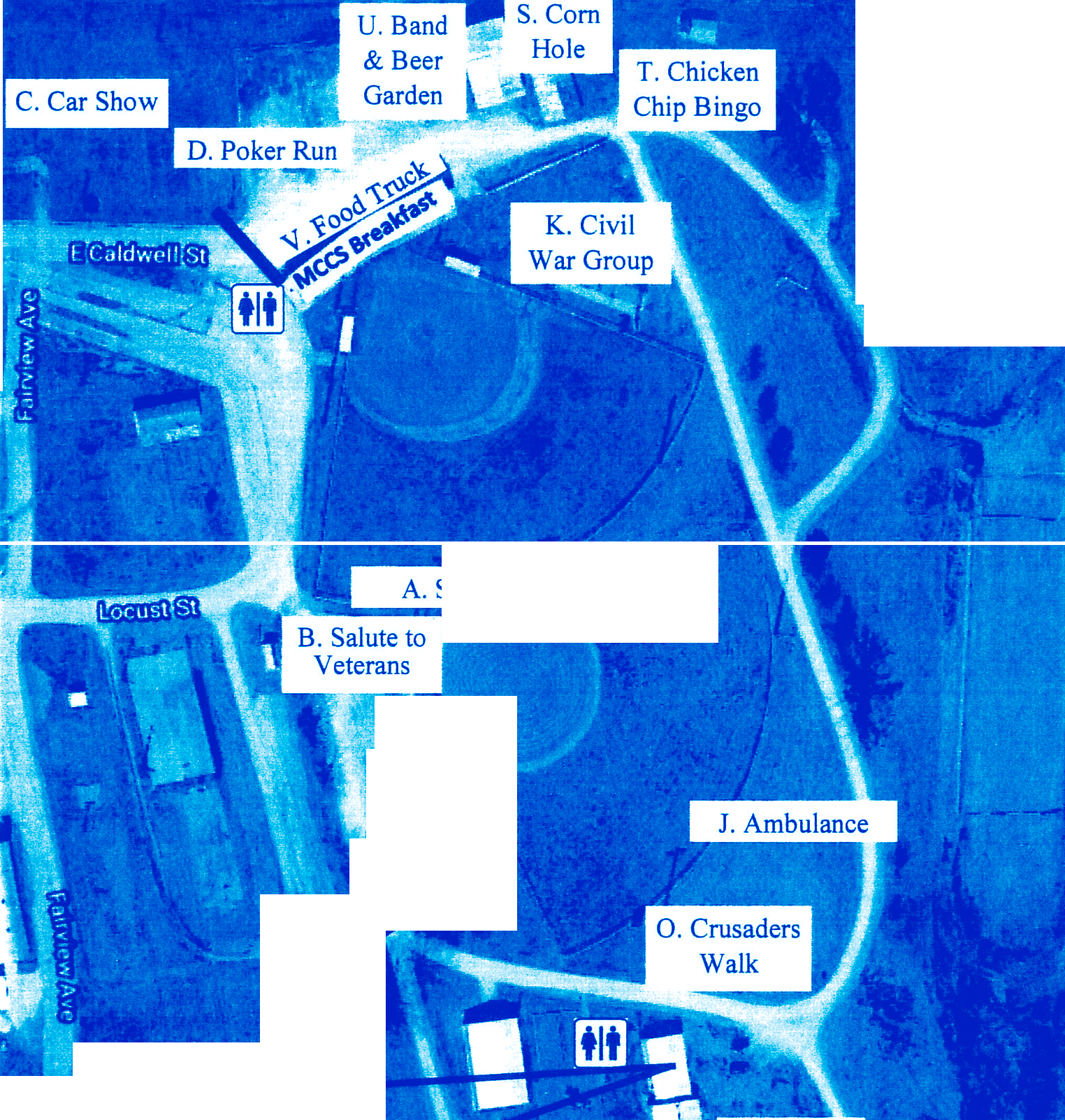 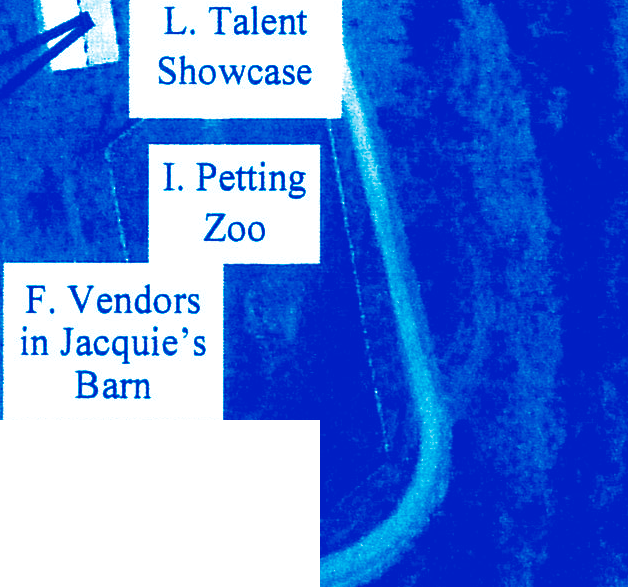 List of Events and TimesWelcome Desk: Maps and Merchant Passports available and Duck Race ticketsSoftball Tournament - begins at 8:00amSalute to Veterans - 8:00amCar Show-8:00am - 10:00am - Registrati on, 10:00am - 8:00pm- ShowPoker Run -9:00am - 10:00am - Registration, 10:00am - Start time3:00pm - Finish Time, 3:30pm- winner announcement , 3:45 - raffle winner announcementHealth & Safety Fair - 10:00am - 2:00pmVendors - 10:00am - 3:00pmFarmers Market - 10:00am - 3:00p mKid Zone - 10:00am - 3:00pm - corn wagon, Serengeti Steve and this reptiles (1:00-3:00), bounce house, games, pumpkin painting, face painting and much more.Petting Zoo - 10:00am - 3:OOpmAmbulance- 10:00am - 3:00The Wild Bunch Civil War Group - 11:00am - 3:00pmTalent Showcase - 11 :00am - 4:00pmTurkey Shoot - 11:00am - 1:00 - children (15 & under), 4:00pm - 6:00pm(16 & over)Pumpkin Haul Obstacle Course - 11:00am - Registrati on, 12:00pm - Start time 0.	Crusaders Walk - 1:00pmMonroe County Historical Society Registration TentPumpkin Food Challenge - 1:00pm - 1:45pm - Registration , 2:00 Judging, 2:30pm - 3:00pm sam­ plesLions Club Duck Race - 3:15pm at Courthouse Fountain (tickets available at Welcome Desk)CHILI CONTEST - Entry cutoff at 1:30pm, Contest begins at 3:00pmCorn Hole Tournament - 4:00pmChicken Ch ip Bingo - 8:00am - 3:00pmBand and Beer Garden - Beer Garden 3:00pm - 7:00pm, Band 3:00pm - 8:00pmFood Truck - Zydecos Cajun - 3:00 pm - 8:00pm(North Concession Stand)Breakfast from 8:00am - 10:00am - Monroe County Cancer Supporters(South Concession Stand)Chili Contest & Pumpkin Food ChallengeRoad Cl osur es marked wit h a bold lineDemocrat Club will be providing golf cart rides throughout the festival if needed.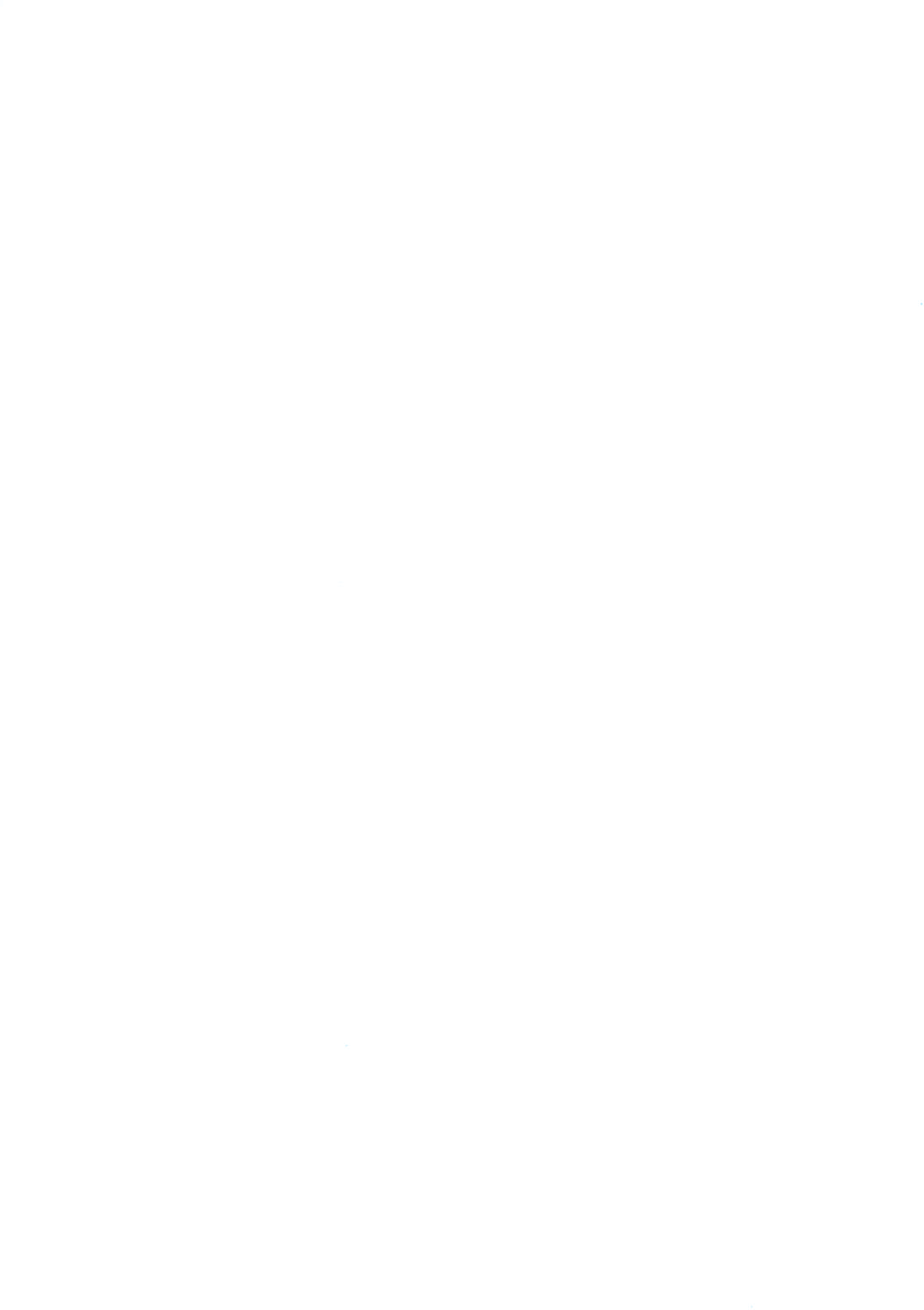 ###############Chef's Salad is available as alternativeto hot meal###############1. Meatloaf2. Chili3. Roast BeefM. Potatoes/Gravy Green Beans Daffodil Cake Whole Grain RollFruit4. Fried Chicken5###############Chef's Salad is available as alternativeto hot meal###############Mashed PotatoesGrilled Cheese3. Roast BeefM. Potatoes/Gravy Green Beans Daffodil Cake Whole Grain RollFruitM. Potatoes/gravy###############Chef's Salad is available as alternativeto hot meal###############Peas and OnionsSandwich3. Roast BeefM. Potatoes/Gravy Green Beans Daffodil Cake Whole Grain RollFruitScalloped cabbage###############Chef's Salad is available as alternativeto hot meal###############Grape SaladLayer Salad3. Roast BeefM. Potatoes/Gravy Green Beans Daffodil Cake Whole Grain RollFruitAmbrosia###############Chef's Salad is available as alternativeto hot meal###############Whole Grain BrdLemon/BlueberryDessert3. Roast BeefM. Potatoes/Gravy Green Beans Daffodil Cake Whole Grain RollFruitWheat Biscuit6 7. Breaded Pork Chop6 7. Breaded Pork Chop8. Patty Melt Tater Tots Buttermilk Pie Mixed Fruit9. Ham & Beans Fried Potatoes Cole Slaw Louisana Fruit Saladr"rn Br ad10. Oven Baked BBQ Pork Steaks Hashbrown Cassarole Fried Cabba2e Banana Split CakeGaric Rr12:11d11. Fried Chicken M . Potatoes/2ravv Green beans Mandarin Oran2e CakeWh at Ricrnit12AuGratin PotatoesSpinach Strawberrv S.Cake Whole Grain Brd8. Patty Melt Tater Tots Buttermilk Pie Mixed Fruit9. Ham & Beans Fried Potatoes Cole Slaw Louisana Fruit Saladr"rn Br ad10. Oven Baked BBQ Pork Steaks Hashbrown Cassarole Fried Cabba2e Banana Split CakeGaric Rr12:11d11. Fried Chicken M . Potatoes/2ravv Green beans Mandarin Oran2e CakeWh at Ricrnit121314.Chicken & Dumplin15. Baked Ham16. Country Ribs17. Lasagna18. Fried Chicken19M.Potatoes Creamed PeasCotta2e Cheese/Pears Oatmeal CookieBreadScalloped Potato Butter Beans Pineapple Cake Whole Grain BrdSauerkraut Mac n Cheese Brussel Sprouts Lime PearsWhole Grain BrdCornLettuce Salad Strawberrv Pie Garilc BreadM. Potatoes/gravy Carrots Peaches/Bananas Wheat Biscuit2021. ShrimpBaked Potato22. Spaghetti w/ It Pork Sausage Lettuce Salad Banana Dessert Garlic Bread23. Country Fried Steak M.Potatoes Italian Tomatoes Oran2e SaladWhole Grain Brd24. Roast Pork M.Potatoes Carrots Blueberry CakeWhole Grain Roll Fruit25. Fried Chicken Potato Wedges Cole SlawApple Streusel CakeWheat Biscuit26Spinach Salad22. Spaghetti w/ It Pork Sausage Lettuce Salad Banana Dessert Garlic Bread23. Country Fried Steak M.Potatoes Italian Tomatoes Oran2e SaladWhole Grain Brd24. Roast Pork M.Potatoes Carrots Blueberry CakeWhole Grain Roll Fruit25. Fried Chicken Potato Wedges Cole SlawApple Streusel CakeWheat BiscuitAmbrosia22. Spaghetti w/ It Pork Sausage Lettuce Salad Banana Dessert Garlic Bread23. Country Fried Steak M.Potatoes Italian Tomatoes Oran2e SaladWhole Grain Brd24. Roast Pork M.Potatoes Carrots Blueberry CakeWhole Grain Roll Fruit25. Fried Chicken Potato Wedges Cole SlawApple Streusel CakeWheat BiscuitCorn Bread or Whole22. Spaghetti w/ It Pork Sausage Lettuce Salad Banana Dessert Garlic Bread23. Country Fried Steak M.Potatoes Italian Tomatoes Oran2e SaladWhole Grain Brd24. Roast Pork M.Potatoes Carrots Blueberry CakeWhole Grain Roll Fruit25. Fried Chicken Potato Wedges Cole SlawApple Streusel CakeWheat BiscuitGrain Brd22. Spaghetti w/ It Pork Sausage Lettuce Salad Banana Dessert Garlic Bread23. Country Fried Steak M.Potatoes Italian Tomatoes Oran2e SaladWhole Grain Brd24. Roast Pork M.Potatoes Carrots Blueberry CakeWhole Grain Roll Fruit25. Fried Chicken Potato Wedges Cole SlawApple Streusel CakeWheat Biscuit2728. Catfish NuggetsFried Potatoes Cole SlawCottage Cheese/Peach29. MeatloafM. Potatoes Peas and OnionsGrape Salad30. ChiliGrilled Cheese SandwichLayer Salad31. Roast BeefM.Potatoes/Gravy Green BeansDaffodil Cake****************FREE Birthday Mealon October 23Whole Grain BrdHushDUDDiesWhole Grain BrdLemon/BlueberryDessertWhole Grain RollFruit****************1Slant22West northwest56Go boating2Tropical island24Descendant57Deuces3Scotsman26Touch58Related to gulls but4Herb27Do overis smaller with5Belong28Creedblack-capped head,6Diver30Chilean mountainnarrow wings and a7Muslim's Godrangeforked tail8Large marine32Takes the edge off60Genuinemammal with two33Thrill61Space administrationlong tusks, flippers,36Lizard62Killedblubber and thick38Austen novel63Before (prefix)hide40'Thrash65Electroencephalo-9Boxers42Abraham's songraph (abbr.)10Opera solo45Charles11Track star - Lewis48Hearing part12Finish49Pouted14Impulse53Wild dog20Eat away55Doesn't win